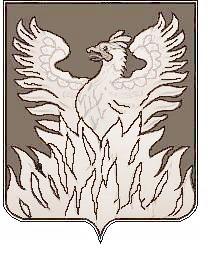 Администрациягородского поселения ВоскресенскВоскресенского муниципального районаМосковской областиРАСПОРЯЖЕНИЕот 10.08.2015 №225-рОб утверждении Перечня муниципальногоимущества, свободного от прав третьих лиц (за исключением имущественных правнекоммерческих организаций, не являющихся государственными и муниципальными учреждениями и некоммерческими организациями, учрежденными Российской Федерацией), которое  может быть предоставлено социально ориентированным некоммерческим организациям во владение и (или) в пользование на долгосрочной основеСогласно Правилам формирования, ведения и обязательного опубликования перечня муниципального имущества, свободного от прав третьих лиц (за исключением имущественных прав  некоммерческих организаций, не являющихся государственными и муниципальными учреждениями и некоммерческими организациями, учрежденными Российской Федерацией), которое может быть предоставлено социально ориентированным некоммерческим организациям во владение и (или) в пользование на долгосрочной основе, утвержденным решением Совета депутатов городского поселения Воскресенск от 26.06.2015 г. № 120/15:Утвердить Перечень муниципального имущества, свободного от прав третьих лиц (за исключением имущественных прав  некоммерческих организаций, не являющихся государственными и муниципальными учреждениями и некоммерческими организациями, учрежденными Российской Федерацией), которые могут быть предоставлены социально ориентированным некоммерческим организациям во владение и (или) в пользование на долгосрочной основе  (приложение).Отделу муниципальной собственности администрации городского поселения Воскресенск (Карцева С.В.) осуществить ведение перечня в электронном виде.Управлению       информационно-аналитической     и     организационной    работы администрации городского поселения Воскресенск (Севастьянова О.В.)  опубликовать вышеуказанный Перечень  в Воскресенской районной газете «Наше слово», а также разместить на официальном сайте администрации городского поселения Воскресенск в сети Интернет в течение 14 календарных дней со дня регистрации  настоящего распоряжения.Контроль     за      исполнением    настоящего    распоряжения возложить на первого заместителя главы администрации городского поселения Воскресенск Кривоногова М.Г.Глава городского поселения Воскресенск                                                      А.В. Квардаков                         Приложениек распоряжению администрации городского                                              поселения Воскресенскот 10.08.2015 №225-рП Е Р Е Ч Е Н Ь муниципального имущества, свободного от прав третьих лиц (за исключением имущественных прав некоммерческих организаций, не являющихся государственными и муниципальными учреждениями и некоммерческими организациями, учрежденными Российской Федерацией), которое может быть предоставлены социально ориентированным некоммерческим организациям во владение и (или) впользование на долгосрочной основе№ п/пАдрес, этажНумерация нежилого помещения согласно ТП от 13.05.2009 года № 5982890Площадь помещения, кв.м1Г.Воскресенск, пл.Ленина,1,  эт.1108,62Г.Воскресенск, пл.Ленина,1,  эт.11132,93Г.Воскресенск, пл.Ленина,1,  эт.12364,94Г.Воскресенск, пл.Ленина,1,  эт.12413,85Г.Воскресенск, пл.Ленина,1,  эт.1254,56Г.Воскресенск, пл.Ленина,1,  эт.1262,97Г.Воскресенск, пл.Ленина,1,  эт.1275,58Г.Воскресенск, пл.Ленина,1,  эт.12, 34,59Г.Воскресенск, пл.Ленина,1,  эт.14971,110Г.Воскресенск, пл.Ленина,1,  эт.1316,211Г.Воскресенск, пл.Ленина,1,  эт.13217,312Г.Воскресенск, пл.Ленина,1,  эт.13320,313Г.Воскресенск, пл.Ленина,1,  эт.134145,314Г.Воскресенск, пл.Ленина,1,  эт.1358,415Г.Воскресенск, пл.Ленина,1,  эт.1368,416Г.Воскресенск, пл.Ленина,1,  эт.137423,917Г.Воскресенск, пл.Ленина,1,  эт.13822,018Г.Воскресенск, пл.Ленина,1,  эт.1398,019Г.Воскресенск, пл.Ленина,1,  эт.140,4411,520Г.Воскресенск, пл.Ленина,1,  эт.24047,321Г.Воскресенск, пл.Ленина,1,  эт.2430,522Г.Воскресенск, пл.Ленина,1,  эт.2280,523Г.Воскресенск, пл.Ленина,1,  эт.234-3943,824Г.Воскресенск, пл.Ленина,1,  эт.23029,425Г.Воскресенск, пл.Ленина,1,  эт.21827,426Г.Воскресенск, пл.Ленина,1,  эт.222195,527Г.Воскресенск, пл.Ленина,1,  эт.2235,4Итого:1229,8